Publicado en Barcelona el 19/12/2017 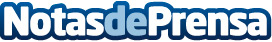 Market Development se afianza en 2017 como referente en el sector de los eventosLa agencia de azafatas, relaciones públicas y protocolo, con sede en Sant Cugat del Vallès, se reafirma como referente en el sector de los eventos y de la imagen corporativaDatos de contacto:e-deon.netComunicación · Diseño · Marketing931929647Nota de prensa publicada en: https://www.notasdeprensa.es/market-development-se-afianza-en-2017-como Categorias: Nacional Comunicación Marketing Recursos humanos Consultoría http://www.notasdeprensa.es